Brandschutz in China
Baurecht - Planung - Ausführung - Bauprodukte – MarktzugangFeuerTRUTZ Network GmbH
Kundenservice: 65341 EltvilleTelefon: 06123 9238-259		                                         Telefax: 06123 9238-244feuertrutz@vuservice.de				              www.baufachmedien.deIn einer globalisierten Welt mit zunehmend größeren und vereinheitlichten Wirtschaftsräumen ist es unerlässlich, auch im Bereich des vorbeugenden Brandschutzes über den nationalen Tellerrand zu blicken. Gerade für die vielen innovativen mittelständischen Unternehmen aus Deutschland ist der Schritt in diese „fremden“ Märkte besonders schwer und sollte gut vorbereitet sein.„Brandschutz in China“ von Karl-Olaf Kaiser widmet sich dem Brandschutzmarkt in   einem der wichtigsten globalen Wirtschaftsräume mit einem enormen Bauvolumen. 
Das Länderdossier vermittelt Herstellern von Brandschutzprodukten, Planern, Immobilieninvestoren, Wirtschaftsverbänden und Außenhandelskammern in Deutschland gezielte Grundinformationen zum vorbeugenden Brandschutz sowie zum Produkt-Zertifizierungsverfahren in China. Im Fokus der Studie stehen die Themen baurechtliche Voraussetzungen, Planung und Ausführung, Verwendung von Bauprodukten  sowie Marktzugang. Darüber hinaus bietet das Dossier hilfreiche Dokumente wie die ausführliche englische Fassung von relevanten Gesetzestexten, eine Auflistung von Beraterfirmen in Deutschland, die bei der CC-Zertifizierung von Brandschutzprodukten in China unterstützen und beraten, sowie Informationen des chinesischen Bauministeriums (MoHURD).„Brandschutz in China“ ist der Auftakt zu einer Länderreihe, die das Ziel hat, die Grundzüge des Brandschutzes in internationalen Wachstumsmärkten darzustellen und deutschen Unternehmen den Markteintritt zu erleichtern.1.877 Zeichen / September 2017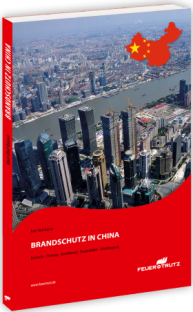 Von Karl-Olaf Kaiser.2017. 21 x 29,7 cm. Kartoniert. 190 Seiten.EURO 1.250,– Bestellnummer: 110-7100125